СОБРАНИЕ ДЕПУТАТОВ ЛОКОМОТИВНОГО  ГОРОДСКОГО ОКРУГА 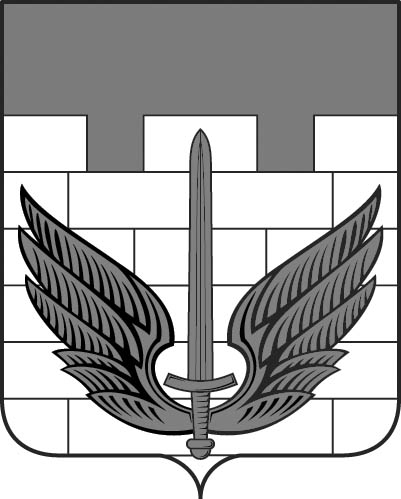 ЧЕЛЯБИНСКОЙ ОБЛАСТИР Е Ш Е Н И Е                        «29» января 2020 г. № 5-р         п. ЛокомотивныйОб утверждении Программы по достижению целевых показателей социально-экономического развития в Локомотивном городском округе Челябинской области на 2019 год и плановый период до 2025 года	В соответствии с Уставом Локомотивного городского округа, Собрание депутатов Локомотивного городского округа РЕШАЕТ:1.Утвердить Программу по достижению целевых показателей социально-экономического развития в Локомотивном городском округе Челябинской области на 2019 год и плановый период до 2025 года, прилагается.2. Настоящее Решение вступает в силу с момента его подписания и опубликования в газете «Луч Локомотивного». Глава Локомотивного городского округа                                          А.М.МордвиновПриложение кРешению Собрания депутатовот 29.01.2020 года № 5-р